Ярмарка безопасностиВ конце февраля месяца в  Мирском городском доме культуры в рамках проекта «Мир- здоровый поселок» для всех желающих поселка,  совместно с представителями  КореличскогоРОЧС, УЗ «Кореличской ЦРБ» Кореличская РОБОКК  приняла участие в Акции «Ярмарка безопасности».  Волонтеры районной организации Красного Креста распространяли среди участников  буклеты по принципам безопасной жизнедеятельности и ЗОЖ, медицинские работники измеряли АД и давали советы по профилактике заболеваний. Фельдшера бригады неотложной помощи на волонтерских началах демонстрировали на манекене  и обучали желающих принципам неотложной помощи. Непосредственно  сегодня это были – искусственная вентиляция легких и непрямой массаж сердца. Сотрудники РОЧС  предложили для ознакомления и приобретения свою продукцию- так необходимую для безопасной жизнедеятельности в каждом доме.              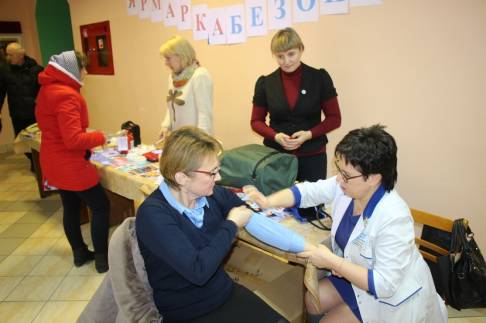 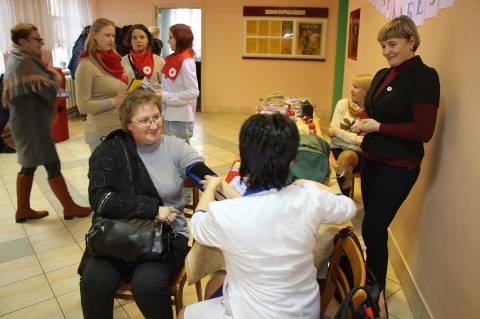 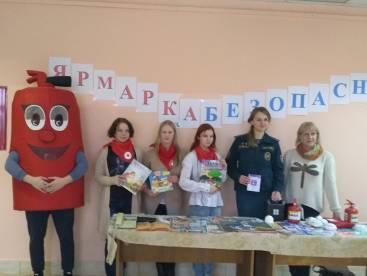 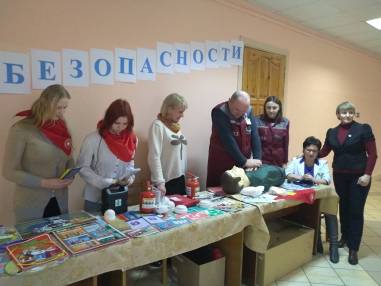 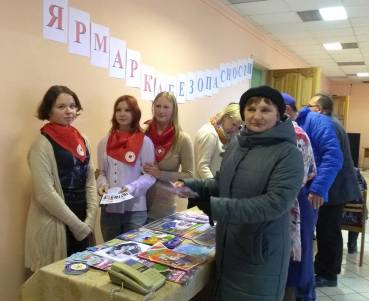 Председатель Кореличской РОБОКК, фельдшер-валеолог УЗ «Кореличская ЦРБ»                                               Светлана Санцевич